§1214-A.  Elder Victims Restitution FundThe Elder Victims Restitution Fund, referred to in this section as "the fund," is established for the purpose of compensating elder victims of financial crimes.  [PL 2011, c. 241, §3 (NEW).]1.  Definition.  As used in this section, unless the context otherwise indicates, the term "elder victim" means a victim of a crime who is 65 years of age or older.[PL 2011, c. 241, §3 (NEW).]2.  Administration.  The Victim Services Coordinator under section 1214 shall administer the fund. All administrative costs of the fund must be absorbed by the department.[PL 2011, c. 241, §3 (NEW).]3.  Funding.  Money collected pursuant to Title 18‑C, section 2‑105 must be deposited into the fund.[PL 2017, c. 402, Pt. C, §92 (AMD); PL 2019, c. 417, Pt. B, §14 (AFF).]4.  Use.  The fund may be used for the payment of claims of elder victims of financial crimes who are entitled to receive restitution from offenders as a result of the sentences for the crimes in cases in which those offenders are not meeting their restitution obligations.[PL 2011, c. 241, §3 (NEW).]5.  Rules.  The commissioner may adopt rules, which are routine technical rules pursuant to Title 5, chapter 375, subchapter 2‑A, to carry out the purposes of this section.[PL 2011, c. 241, §3 (NEW).]SECTION HISTORYPL 2011, c. 241, §3 (NEW). PL 2017, c. 402, Pt. C, §92 (AMD). PL 2017, c. 402, Pt. F, §1 (AFF). PL 2019, c. 417, Pt. B, §14 (AFF). The State of Maine claims a copyright in its codified statutes. If you intend to republish this material, we require that you include the following disclaimer in your publication:All copyrights and other rights to statutory text are reserved by the State of Maine. The text included in this publication reflects changes made through the First Regular and First Special Session of the 131st Maine Legislature and is current through November 1. 2023
                    . The text is subject to change without notice. It is a version that has not been officially certified by the Secretary of State. Refer to the Maine Revised Statutes Annotated and supplements for certified text.
                The Office of the Revisor of Statutes also requests that you send us one copy of any statutory publication you may produce. Our goal is not to restrict publishing activity, but to keep track of who is publishing what, to identify any needless duplication and to preserve the State's copyright rights.PLEASE NOTE: The Revisor's Office cannot perform research for or provide legal advice or interpretation of Maine law to the public. If you need legal assistance, please contact a qualified attorney.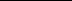 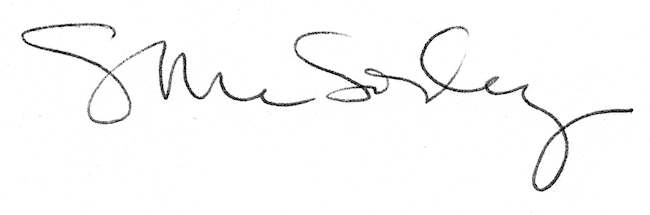 